Harrow Foodbank Project Manager Vacancy 30-37.5 hours a week at 25K per annum pro rata Harrow Foodbank feeds nearly 2000 people a year, including around 700 children.We are seeking a dynamic, considered and organised project manager to co-ordinate our team of 80 volunteers in the collection and distribution of food. Are you passionate about serving those in need? Have you the skills for this busy and exciting role? Further details and an application pack can be found on our website: www.harrow.foodbank.org.uk or call 020 8416 7344 Closing date: Monday 9th July 2018 Interviews planned for w/c 16th July 2018NOTES: References will be taken up prior to interview. We reserve the right to extend the deadline depending on the number and quality of applicationsHarrow Foodbank is a Christian charity, the Trussell Trust is a charity founded on Christian principles which works to combat hunger and poverty in the UK. Trussell has created the largest single network of foodbanks in the UK, and lobbies nationally on behalf of those in food poverty. We work to support those in food crisis in Harrow, of any faith or no faith, as well as being proud to have a wide range of volunteers working with us from across Harrow's diverse communities. 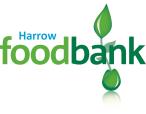 'By the community for the community; welcoming all faiths and none’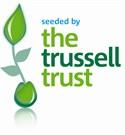 